Приложениек решениюАзовской городской Думыседьмого созываот 31.05.2023 № 215«Приложение № 1к решениюАзовской городской Думыот 20.08.2019 № 399ПОРЯДОК проведения оценки регулирующего воздействия проектов нормативных правовых актов города Азова1. Общие положения1.1. Настоящий Порядок определяет механизм проведения оценки регулирующего воздействия проектов муниципальных правовых актов города Азова (далее – оценка регулирующего воздействия, проект нормативного правового акта).1.2. В рамках настоящего Порядка используются следующие понятия:- уполномоченный орган – Администрация города Азова в лице отдела потребительского рынка и поддержки предпринимательства Администрации города Азова (далее – отдел потребительского рынка), ответственный за внедрение и развитие процедур оценки регулирующего воздействия, выполняющий функции нормативно-правового, информационного и методического обеспечения оценки регулирующего воздействия, осуществляющий подготовку заключений об оценке регулирующего воздействия;- разработчик – структурное подразделение, отраслевой (функциональный) орган Администрации города Азова, Азовская городская Дума, ответственный за реализацию на территории города Азова государственной политики и нормативное правовое регулирование в установленной сфере общественных отношений, внесший проект нормативного правового акта на оценку регулирующего воздействия;- участники публичных консультаций – физические и юридические лица, заинтересованные структурные подразделения, отраслевые (функциональные) органы Администрации города Азова, общественные объединения в сфере предпринимательской и иной экономической деятельности, а также научно-экспертные организации;- публичные консультации – открытое обсуждение с заинтересованными лицами проекта нормативного правового акта, организуемое разработчиком и (или) уполномоченным органом в ходе проведения процедуры оценки регулирующего воздействия и подготовки заключения об оценке регулирующего воздействия;- размещение уведомления о разработке предлагаемого правового регулирования – этап процедуры оценки регулирующего воздействия, в ходе которого разработчик организует обсуждение идеи (концепции) предлагаемого им правового регулирования с заинтересованными лицами;- сводный отчет о результатах проведения оценки регулирующего воздействия проекта нормативного правового акта (далее – сводный отчет) – документ, содержащий выводы по итогам проведения разработчиком исследования о возможных вариантах решения выявленной в соответствующей сфере общественных отношений проблемы, а также результаты расчетов издержек и выгод применения указанных вариантов решения;- обязательные требования – содержащиеся в нормативных правовых актах требования, которые связаны с осуществлением предпринимательской и иной экономической деятельности и оценка соблюдения которых осуществляется в рамках государственного контроля (надзора), привлечения к административной ответственности, предоставления лицензий и иных разрешений, аккредитации, оценки соответствия продукции, иных форм оценки и экспертизы;- заключение об оценке регулирующего воздействия – документ, завершающий процедуру оценки регулирующего воздействия, подготавливаемый уполномоченным органом и содержащий выводы о наличии либо отсутствии положений, устанавливающих новые или изменяющих ранее предусмотренные нормативными правовыми актами города Азова обязательные требования, связанные с осуществлением предпринимательской и иной экономической деятельности, устанавливающих новые или изменяющих ранее предусмотренные обязанности и запреты для субъектов предпринимательской и инвестиционной деятельности, устанавливающих или изменяющих  ответственность за нарушение нормативных правовых актов города Азова, затрагивающих вопросы осуществления предпринимательской и иной экономической деятельности, приводящих к возникновению необоснованных расходов физических и юридических лиц в сфере предпринимательской и иной экономической деятельности, а также бюджета города Азова, о наличии либо отсутствии достаточного обоснования решения проблемы предложенным способом правового регулирования.1.3. Оценка регулирующего воздействия проводится в целях выявления положений, вводящих избыточные обязанности, запреты и ограничения для субъектов предпринимательской и иной экономической деятельности или способствующих их введению, а также положений, способствующих возникновению необоснованных расходов субъектов предпринимательской и иной экономической деятельности и бюджета города.1.4. Оценке регулирующего воздействия подлежат проекты нормативных правовых актов:- устанавливающих новые или изменяющих ранее предусмотренные нормативными правовыми актами города Азова обязательные требования, связанные с осуществлением предпринимательской и иной экономической деятельности;- устанавливающих новые или изменяющих ранее предусмотренные нормативными правовыми актами города Азова обязанности и запреты для субъектов предпринимательской и инвестиционной деятельности;- устанавливающих или изменяющих ответственность за нарушение нормативных правовых актов города Азова, затрагивающих вопросы осуществления предпринимательской и иной экономической деятельности.1.5. Оценка регулирующего воздействия не проводится в отношении:- проектов решений Азовской городской Думы, устанавливающих, изменяющих, приостанавливающих, отменяющих местные налоги и сборы;- проектов решений Азовской городской Думы, регулирующих бюджетные правоотношения;           - проектов нормативных правовых актов, устанавливающих, изменяющих, отменяющих подлежащие муниципальному регулированию цены (тарифы) на продукцию (товары, услуги), торговые надбавки (наценки) к таким ценам (тарифам) в соответствии с законодательством Российской Федерации, определяющим порядок ценообразования в области регулируемых цен (тарифов) на продукцию (товары, услуги), торговых надбавок (наценок) к таким ценам (тарифам);- проектов нормативных правовых актов, подлежащих принятию при угрозе возникновения и (или) возникновении отдельных чрезвычайных ситуаций, введении режима повышенной готовности, чрезвычайной ситуации или разрабатываемых в целях реализации мер, принимаемых в рамках особых режимов, вводимых в целях реализации положений Федерального конституционного закона от 30.01.2002 № 1-ФКЗ «О военном положении», на всей территории Российской Федерации либо на ее части;- проектов нормативных правовых актов, содержащих сведения, составляющие государственную или иную охраняемую законом тайну.1.6. Оценка регулирующего воздействия проводится разработчиком после принятия им решения о подготовке проекта нормативного правового акта.1.7. Оценка регулирующего воздействия в общем порядке состоит из следующих этапов:1.7.1. Размещение уведомления о разработке предлагаемого правового регулирования.1.7.2. Разработка нормативного правового акта города Азова, составление сводного отчета.1.7.3. Подготовка заключения об оценке регулирующего воздействия.1.8. Проекты нормативных правовых актов, подготавливаемые в соответствии с особыми правилами, предусмотренными федеральным законодательством и закрепляющими необходимость проведения процедур публичного обсуждения проектов нормативных правовых актов, подлежат оценке регулирующего воздействия в упрощенном порядке.Упрощенный порядок оценки регулирующего воздействия применяется в том числе в отношении проектов нормативных правовых актов:- утверждающих административные регламенты предоставления муниципальных услуг, затрагивающих вопросы осуществления предпринимательской и иной экономической деятельности и устанавливающих новые или изменяющих действующие обязанности субъектов предпринимательской и иной экономической деятельности;-  разработанных в целях приведения нормативных правовых актов города Азова в соответствие с требованиями законодательства Российской Федерации.При упрощенном порядке оценки регулирующего воздействия уведомление не составляется и публичные консультации не проводятся.1.9. Для проведения оценки регулирующего воздействия в упрощенном порядке разработчик направляет в уполномоченный орган проект нормативного правового акта вместе с пояснительной запиской, которая должна содержать:- наименование проекта нормативного правового акта;- описание проблемы, выявленной в соответствующей сфере общественных отношений и существование которой затрагивает права и законные интересы участников общественных отношений;- цели предлагаемого правового регулирования;- информацию о степени регулирующего воздействия положений, содержащихся в проекте нормативного правового акта, в соответствии с пунктами 3.8-3.10 раздела 3 настоящего Порядка;- описание участников общественных отношений (групп субъектов предпринимательской и иной экономической деятельности, иных заинтересованных лиц, включая органы местного самоуправления, права и законные интересы которых будут затронуты предлагаемым правовым регулированием);- оценку расходов и доходов субъектов предпринимательской и иной экономической деятельности, связанных с необходимостью соблюдения обязанностей либо изменением содержания таких обязанностей, а также введением или изменением ответственности, предусмотренной проектом нормативного правового акта;- оценку расходов и доходов бюджета, связанных с принятием проекта нормативного правового акта;- обоснования необходимости разработки проекта нормативного правового акта;- ожидаемых результатов от принятия нормативного правового акта.1.10. В случае выявления уполномоченным органом в пояснительной записке положений, устанавливающих новые, изменяющих или отменяющих ранее предусмотренные нормативными правовыми актами обязательные требования, обязанности и запреты для субъектов предпринимательской и инвестиционной деятельности, ответственность за нарушение нормативных правовых актов, а также положений, приводящих к возникновению необоснованных расходов субъектов предпринимательской и иной деятельности и бюджета города, уполномоченный орган  в течение 5 рабочих дней со дня поступления проекта нормативного правового акта направляет разработчику заключение с мотивированными выводами о необходимости проведения оценки регулирующего воздействия в общем порядке.          1.11. В случае, если уполномоченным органом сделан вывод о том, что разработчиком при подготовке проекта нормативного правового акта соблюден порядок проведения оценки регулирующего воздействия, уполномоченный орган в течение 5 рабочих дней подготавливает заключение об оценке регулирующего воздействия.Заключение об оценке регулирующего воздействия подлежит размещению уполномоченным органом на официальном сайте Администрации города Азова (www.gorodazov.ru) в информационно-телекоммуникационной сети «Интернет» в разделе «Обращения граждан» - «Оценка регулирующего воздействия проектов НПА (далее – официальный сайт) не позднее 3 рабочих дней со дня его подготовки.2. Размещение уведомленияо подготовке проекта нормативного правового акта2.1. В целях проведения анализа альтернативных вариантов решения проблемы, выявленной в соответствующей сфере общественных отношений, существование которой затрагивает права и законные интересы участников общественных отношений (далее – проблема), разработчик проводит публичные консультации с заинтересованными лицами в целях уточнения содержания данной проблемы, определения возможных вариантов ее решения, уточнения круга лиц, на которых будет распространено действие предлагаемого нормативного правового регулирования, и возможности возникновения у данных лиц необоснованных издержек в связи с его введением, а также в целях получения предложений о других возможных вариантах решения указанной проблемы.2.2. Разработчик размещает уведомление о разработке проекта нормативного правового акта (далее – уведомление) на официальном сайте согласно приложению № 1 к настоящему Порядку.2.3. Уведомление содержит:- вид, наименование и планируемый срок вступления в силу проекта нормативного правового акта;- сведения о разработчике;- описание проблемы, на решение которой направлен предлагаемый способ правового регулирования, и общая характеристика соответствующих общественных отношений;- краткое изложение цели правового регулирования, а также сведения о необходимости или отсутствии необходимости установления переходного периода;- круг лиц, на которых будет распространено действие правового регулирования;- альтернативные способы решения выявленной проблемы;- срок, в течение которого разработчиком принимаются предложения в связи с размещением уведомления, который должен быть не менее 5 рабочих дней со дня размещения уведомления на официальном сайте, и способ представления предложений; - почтовый адрес и адрес электронной почты для направления предложений;- иную информацию, относящуюся к сведениям о подготовке проекта нормативного правового акта.2.4. Разработчик посредством системы электронного документооборота и делопроизводства «Дело» (далее – система «Дело») или почтовой рассылки в срок не позднее рабочего дня, следующего за днем размещения уведомления, извещает о размещении уведомления с указанием сведений о месте такого размещения (полный электронный адрес):- уполномоченный орган;- заинтересованные структурные подразделения, отраслевые (функциональные) органы Администрации города Азова;- членов Совета по предпринимательству при Администрации города Азова;        - общественного представителя при Уполномоченном по защите прав предпринимателей в Ростовской области в городе Азове;- Азовское городское местное отделение Ростовского областного отделения Общероссийской организации малого и среднего предпринимательства «ОПОРА РОССИИ»;- субъектов предпринимательской и иной экономической деятельности в сфере общественных отношений, предлагаемой к регулированию проектом правового акта;- органы и организации, действующие в городе Азове, целью деятельности которых является защита и представление интересов субъектов предпринимательской деятельности в соответствующей сфере регулирования.2.5. Разработчик обязан рассмотреть предложения, поступившие в установленный срок в связи с размещением уведомления, и в срок не позднее 5 рабочих дней со дня окончания срока, указанного в абзаце восьмом пункта 2.3 настоящего раздела, составить сводку предложений по форме, согласно приложению № 2 к настоящему Порядку (далее – сводка предложений).2.6. Сводка предложений подписывается руководителем (заместителем руководителя) разработчика и размещается на официальном сайте не позднее следующего рабочего дня со дня ее составления на срок не менее 3 рабочих дней.2.7. По результатам рассмотрения предложений, поступивших в связи с размещением уведомления, разработчик в течение 3 рабочих дней со дня размещения сводки предложений принимает мотивированное решение о разработке проекта нормативного правового акта либо об отказе от разработки проекта нормативного правового акта, если его разработка планировалась по инициативе разработчика.2.8. В случае принятия решения об отказе от разработки проекта нормативного правового акта разработчик в срок не более 3 рабочих дней с даты принятия такого решения размещает на официальном сайте соответствующую информацию и извещает о принятом решении лиц, указанных в пункте 2.4 настоящего раздела, которые ранее извещались о размещении уведомления.3. Разработка проекта нормативного правового акта, составление сводного отчета об оценке регулирующего воздействия и проведение публичных консультаций3.1. В случае принятия решения о разработке проекта нормативного правового акта разработчик выбирает наилучший из имеющихся вариантов правового регулирования и подготавливает текст проекта нормативного правового акта и сводный отчет об оценке регулирующего воздействия (далее – сводный отчет).3.2. Выбор наилучшего варианта правового регулирования осуществляется с учетом следующих критериев:- достижение положительного результата от введения предлагаемого варианта правового регулирования;- обоснованность предполагаемых затрат субъектов предпринимательской и иной экономической деятельности, а также бюджета города.3.3. В целях организации публичных консультаций разработчик размещает на официальном сайте проект нормативного правового акта и сводный отчет.3.4. Сводный отчет подписывается руководителем разработчика или его заместителем и должен содержать:- наименование проекта нормативного правового акта;- информацию о разработчике, в том числе его контактные данные;- сведения о подготовке уведомления;- описание проблемы, для решения которой разработан проект нормативного правового акта, и ее негативных последствий;- перечень возможных способов решения проблемы, в том числе без введения нового правового регулирования;- описание содержания правового регулирования, предлагаемого разработчиком;- обоснование выбора способа решения проблемы в сопоставлении с иными возможными способами ее решения;- цели предлагаемого правового регулирования, индикаторы достижения каждой цели (актуальные и прогнозируемые значения), описание способа расчета (оценки) значений индикаторов достижения целей предлагаемого правового регулирования; - обоснование необходимости представления субъектам предпринимательской и иной экономической деятельности документов, предусмотренных проектом нормативного правового акта;- основные группы субъектов предпринимательской и иной экономической деятельности, затрагиваемых предлагаемым правовым регулированием, перечень обязанностей указанных субъектов, устанавливаемых или изменяемых предлагаемым правовым регулированием, и оценку расходов на их выполнение;- перечень полномочий органов местного самоуправления муниципального образования «Город Азов», устанавливаемых, изменяемых или отменяемых предлагаемым правовым регулированием, и оценку расходов бюджета города Азова на их реализацию;- анализ воздействия предлагаемого правового регулирования на состояние конкуренции в городе Азове в регулируемой сфере деятельности.3.5. Проведение публичных консультаций начинается одновременно с размещением разработчиком проекта нормативного правового акта и сводного отчета на официальном сайте.Разработчик посредством системы «Дело» или почтовой рассылки в срок не позднее рабочего дня, следующего за днем размещения проекта нормативного правового акта и сводного отчета, извещает о начале публичных консультаций лиц, указанных в пункте 2.4 раздела 2 настоящего Порядка.3.6. В извещении о начале публичных консультаций указываются:- сведения о месте размещения проекта нормативного правового акта и сводного отчета (полный электронный адрес);- срок проведения публичных консультаций, в течение которого разработчиком принимаются предложения, и наиболее удобный способ их представления.3.7. Срок проведения публичных консультаций устанавливается разработчиком с учетом степени регулирующего воздействия положений, содержащихся в проекте нормативного правового акта:- 15 рабочих дней – для проектов нормативных правовых актов с высокой степенью регулирующего воздействия;- 10 рабочих дней – для проектов нормативных правовых актов со средней степенью регулирующего воздействия;- 5 рабочих дней – для проектов нормативных правовых актов с низкой степенью регулирующего воздействия.3.8. К высокой степени регулирующего воздействия относятся проекты нормативных правовых актов, которые устанавливают:- новые обязательные требования для субъектов предпринимательской и иной экономической деятельности;- новые обязанности и запреты для субъектов предпринимательской и инвестиционной деятельности;- ответственность за нарушение нормативных правовых актов города Азова, затрагивающих вопросы осуществления предпринимательской и иной экономической деятельности. 3.9. К средней степени регулирующего воздействия относятся проекты нормативных правовых актов, которые изменяют:- ранее предусмотренные нормативными правовыми актами города Азова обязательные требования для субъектов предпринимательской и иной экономической деятельности; - ранее предусмотренные нормативными правовыми актами города Азова обязанности и запреты для субъектов предпринимательской и инвестиционной деятельности;-  ответственность за нарушение нормативных правовых актов города Азова, затрагивающих вопросы осуществления предпринимательской и иной экономической деятельности.3.10. К низкой степени регулирующего воздействия относятся проекты актов, которые:- уменьшают количество действий, осуществляемых субъектами предпринимательской и иной экономической деятельности, представляемых ими документов (сведений), если это не сопряжено с одновременным установлением новых осуществляемых ими действий, представляемых документов (сведений);- снижают минимальные и (или) максимальные меры ответственности для субъектов предпринимательской и иной экономической деятельности, их должностных лиц за нарушение нормативных правовых актов, затрагивающих вопросы осуществления предпринимательской и иной экономической деятельности;- содержат иные положения, не предусмотренные подпунктами 3.8, 3.9 настоящего раздела.3.11. Дополнительно могут использоваться такие формы публичных консультаций, как:- рассылка проекта нормативного правового акта и сводного отчета в электронном виде и (или) на бумажном носителе в адрес заинтересованных лиц;- открытые заседания коллегиальных органов, действующих при Администрации города Азова;- опросы заинтересованных лиц, в том числе проводимые на официальных сайтах разработчиков и иных площадках в информационно-телекоммуникационной сети «Интернет»;- заседания экспертных групп;- совещания «круглые столы» с заинтересованными лицами;- иные формы публичных консультаций.3.12. В случае получения разработчиком мотивированного требования о продлении срока публичных консультаций от лиц, указанных в пункте 2.4 раздела 2 настоящего Порядка, срок проведения публичных консультаций продлевается на срок не более 10 рабочих дней.Информацию по форме, утвержденной уполномоченным органом, об основаниях и сроке продления публичных консультаций разработчик размещает на официальном сайте не позднее рабочего дня, следующего за днем принятия решения о продлении срока публичных консультаций.3.13. Разработчик в течение 5 дней со дня окончания срока проведения публичных консультаций обязан рассмотреть предложения, поступившие в срок, указанный в абзаце третьем пункта 3.6 настоящего раздела, в связи с проведением публичных консультаций проекта нормативного правового акта и сводного отчета, и составить сводку предложений с указанием сведений об их учете или причинах отклонения, которая подписывается руководителем разработчика или его заместителем. Сводка предложений оформляется в виде приложения к сводному отчету.3.14. По результатам публичных консультаций разработчик дополняет сводный отчет следующими сведениями: - о сроках проведения публичных консультаций проекта нормативного правового акта;- о лицах, представивших предложения;- о результатах рассмотрения представленных предложений.3.15. По результатам рассмотрения предложений, поступивших в связи с проведением публичных консультаций, разработчик в течение 5 рабочих дней со дня окончания проведения публичных консультаций принимает одно из следующих решений:- о направлении проекта нормативного правового акта в уполномоченный орган для подготовки заключения об оценке регулирующего воздействия;- об отказе от разработки проекта нормативного правового акта, разработка которого планировалась по инициативе разработчика;- о направлении проекта нормативного правового акта на доработку.3.16. В случае принятия решения об отказе от разработки проекта нормативного правового акта разработчик в срок не более 3 рабочих дней со дня принятия такого решения размещает на официальном сайте соответствующую информацию и извещает о принятом решении лиц, указанных в пункте 2.4 раздела 2 настоящего Порядка, которые ранее извещались о проведении публичных консультаций.3.17. В случае принятия решения о направлении проекта нормативного правового акта на доработку разработчик вносит изменения в проект нормативного правового акта и сводный отчет и осуществляет последующее их размещение в рамках новой версии существующего проекта на официальном сайте в порядке, установленном настоящим разделом.Подготовка заключения                                об оценке регулирующего воздействия 4.1. В срок не позднее следующего рабочего дня с даты принятия решения по результатам проведения публичных консультаций о направлении проекта нормативного правового акта в уполномоченный орган для подготовки заключения об оценке регулирующего воздействия разработчик направляет в уполномоченный орган следующие документы:- проект нормативного правового акта;- доработанный сводный отчет.4.2. Уполномоченный орган осуществляет проверку соблюдения разработчиком требований, установленных настоящим Порядком, к проведению оценки регулирующего воздействия, подготовку заключения об оценке регулирующего воздействия согласно приложению № 3 к настоящему Порядку (далее – заключение), в течение 10 рабочих дней с даты поступления проекта нормативного правового акта в уполномоченный орган.4.3. В заключении описывается выводы предлагаемый разработчиком вариант правового регулирования, содержащийся в сводном отчете, делаются выводы о наличии либо отсутствии в проекте нормативного правового акта положений, вводящих избыточные обязанности, запреты и ограничения  для субъектов предпринимательской и иной экономической деятельности или способствующих их введению, а также положений, способствующих возникновению необоснованных расходов субъектов предпринимательской и иной экономической деятельности и бюджета города Азова, о наличии либо отсутствии достаточного обоснования решения проблемы предложенным способом регулирования, а также отражается оценка уполномоченного органа достижения заявленных целей предлагаемого правового регулирования.В заключении об оценке регулирующего воздействия отражаются сведения о соблюдении разработчиком процедур, предусмотренных настоящим Порядком.При подготовке заключения уполномоченный орган вправе проводить дополнительные публичные консультации по проекту нормативного правового акта в случае отсутствия достаточного обоснования решения проблемы предложенным способом правового регулирования, в том числе в случае отсутствия предложений в рамках публичных консультаций, проведенных разработчиком.4.4. В случае, если в заключении сделан вывод о том, что разработчиком при подготовке проекта нормативного правового акта не соблюден порядок проведения оценки регулирующего воздействия:4.4.1. Уполномоченный орган в срок, указанный в пункте 4.2 настоящего раздела, письменно извещает разработчика о несоблюдении порядка проведения оценки регулирующего воздействия.4.4.2. Разработчик проводит процедуры, предусмотренные разделами 2 и 3 настоящего Порядка (начиная с невыполненной процедуры), в установленные этими процедурами сроки и дорабатывает проект нормативного правового акта по их результатам (в случае необходимости), после чего повторно направляет проект нормативного правового акта и сводный отчет в уполномоченный орган для подготовки заключения.4.5. В случае, если в заключении сделан вывод о наличии положений,  вводящих избыточные обязанности, запреты и ограничения для субъектов предпринимательской и (или) иной экономической деятельности и (или) способствующих их введению,  положений, способствующих возникновению необоснованных расходов субъектов предпринимательской и (или) иной экономической деятельности и (или) бюджета города Азова, и (или) об отсутствии достаточного обоснования решения проблемы предложенным способом правового регулирования, разработчик вносит в текст проекта нормативного правового акта соответствующие поправки и в срок не позднее 5 рабочих дней со дня поступления заключения представляет его в уполномоченный орган для подготовки заключения повторно.4.6. При невозможности внесения изменений в проект нормативного правового акта разработчик в течение 5 рабочих дней с даты получения заключения направляет в уполномоченный орган письмо с мотивированным обоснованием невозможности внесения изменений в проект нормативного правового акта.4.7. Уполномоченный орган в течение 5 рабочих дней с даты получения письма, указанного в пункте 4.6 настоящего раздела, подготавливает заключение с информацией о разногласиях к проекту нормативного правового акта и направляет его разработчику.4.8. Разрешение разногласий, возникающих по результатам проведения оценки регулирующего воздействия, в случае несогласия разработчика с итоговым заключением уполномоченного органа, осуществляется на заседаниях городской межведомственной комиссии по снижению административных барьеров с участием разработчика и заинтересованных лиц, где принимается окончательное решение по результатам проведения оценки регулирующего воздействия.4.9. В случае отсутствия замечаний к проекту нормативного правового акта уполномоченный орган направляет разработчику положительное заключение.4.10. Заключение подлежит размещению на официальном сайте в срок не позднее 3 рабочих дней со дня его подготовки.Приложение № 1к Порядку проведения оценкирегулирующего воздействия проектовнормативных правовых актов города АзоваУВЕДОМЛЕНИЕо подготовке проекта нормативного правового акта    Настоящим ____________________________________________________________________                                                          (наименование разработчика)извещает о начале обсуждения идеи (концепции) проекта нормативного правового акта и сборе предложений заинтересованных лиц.    Предложения принимаются по адресу: _____________________________________________,а также по адресу электронной почты: _______________________________________________.    Сроки приема предложений: _____________________________________________________.    Место размещения уведомления в информационно-телекоммуникационной сети «Интернет» (полный электронный адрес): ____________________________________________.    Все поступившие предложения будут рассмотрены. Сводка предложений будет размещена на сайте _________________________________________________________________________                                                           (адрес официального сайта)не позднее _______________________________________________________________________.                                                                   (число, месяц, год)    1.  Описание проблемы, на решение которой направлен предлагаемый способ правового регулирования: ___________________________________________________________________                                                            (место для текстового описания)    2. Цели предлагаемого правового регулирования: ____________________________________________________________________________________________________________________.                                                             (место для текстового описания)    3.   Ожидаемый   результат (выраженный установленными разработчиком показателями) предлагаемого правового регулирования: _____________________________________________________________________________________________________________________________.                                                            (место для текстового описания)    4. Круг лиц, на которых будет распространено действие правового регулирования: ________________________________________________________________________________.                                                             (место для текстового описания)    5.   Планируемый   срок   вступления в силу предлагаемого правового регулирования: ________________________________________________________________________________.                                                            (место для текстового описания)    6.  Сведения о необходимости или отсутствии необходимости установления переходного периода: _________________________________________________________________________.                                                            (место для текстового описания)    7.  Альтернативные способы решения проблемы: ____________________________________.    8.  Иная информация по решению органа-разработчика, относящаяся к сведениям   о   подготовке проекта нормативного правового акта:_________________________________________________________________________________                                                            (место для текстового описания)    К уведомлению прилагаются:Приложение № 2к Порядку проведения оценкирегулирующего воздействия проектовнормативных правовых актов города АзоваСВОДКАпредложенийСсылка на проект: _________________________________________________________________Дата проведения публичного обсуждения: ____________________________________________Количество экспертов, участвовавших в обсуждении: __________________________________Отчет сгенерирован: ______________________________________________________________Приложение № 3к Порядку проведения оценкирегулирующего воздействия проектовнормативных правовых актов города Азова________________1 Указывается в случае направления органом-разработчиком проекта акта повторно.
 В случае если по результатам оценки регулирующего воздействия выявлено отсутствие положений, вводящих избыточные обязанности, запреты и ограничения для субъектов предпринимательской и иной экономической деятельности или способствующих их введению, а также положений, приводящих к возникновению необоснованных расходов субъектов предпринимательской и инвестиционной деятельности, а также бюджета субъекта Российской Федерации, и установлено наличие достаточного обоснования решения проблемы предложенным способом регулирования, подготовка заключения об оценке регулирующего воздействия после указания соответствующих выводов считается завершенной и дальнейшего заполнения настоящей формы не требуется.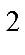 Приложение № 2к решению Азовской городской Думы  от 20.08.2019 № 399ПОРЯДОК
проведения экспертизы нормативных правовых актов города АзоваОбщие положения1.1. Настоящим Порядком определяется механизм проведения Администрацией города Азова в лице отдела потребительского рынка и поддержки предпринимательства Администрации города Азова (далее – уполномоченный орган) экспертизы нормативных правовых актов города Азова в целях выявления в них положений, необоснованно затрудняющих осуществление предпринимательской, инвестиционной и иной экономической деятельности (далее также – экспертиза), и взаимодействия со структурными подразделениями, отраслевыми (функциональными) органами Администрации города  Азова, разработавшими нормативные правовые акты, а также с представителями предпринимательского сообщества и иными заинтересованными лицами.1.2. Экспертизе подлежат нормативные правовые акты, регулирующие отношения, участниками которых являются или могут являться субъекты предпринимательской, инвестиционной и иной экономической деятельности.1.3. При проведении экспертизы уполномоченный орган взаимодействует со структурными подразделениями, отраслевыми (функциональными) органами Администрации города Азова, разработавшими нормативные правовые акты, а также с представителями предпринимательского сообщества и иными заинтересованными лицами.1.4. Экспертиза осуществляется в соответствии с планом проведения экспертизы нормативных правовых актов города Азова (далее – план), утвержденным уполномоченным органом.1.5. План ежегодно формируется уполномоченным органом не позднее 1 апреля и размещается на официальном сайте Администрации города Азова (www.gorodazov.ru) в информационно-телекоммуникационной сети «Интернет» в разделе «Обращения граждан» - «Оценка регулирующего воздействия проектов НПА (далее – официальный сайт).  1.6. В целях формирования плана структурные подразделения, отраслевые (функциональные) органы Администрации города  Азова, общественный представитель при Уполномоченном по защите прав предпринимателей в Ростовской области в городе Азове, члены Совета по предпринимательству при Администрации города Азова, общественные и иные организации, субъекты предпринимательской, инвестиционной и иной экономической деятельности, их ассоциации и союзы, а также иные заинтересованные лица (далее – инициаторы проведения экспертизы) ежегодно, не позднее 1 марта, представляют в уполномоченный орган предложения о включении нормативного правового акта города Азова в план проведения экспертизы нормативных правовых актов города  по форме согласно приложению к настоящему Порядку.1.7. Дата начала и окончания проведения экспертизы для каждого нормативного правового акта, в том числе срок проведения публичных консультаций, указываются в плане, при этом срок проведения экспертизы не должен превышать двух месяцев. Срок проведения экспертизы при необходимости может быть продлен на основании правового акта города Азов, но не более чем на один месяц.1.8. В ходе экспертизы уполномоченным органом проводятся публичные консультации, анализ нормативного правового акта на предмет наличия положений, необоснованно затрудняющих ведение предпринимательской, инвестиционной и иной экономической деятельности, и составляется заключение по результатам экспертизы нормативного правового акта города Азова (далее – заключение по результатам экспертизы).2. Экспертиза нормативных правовых актов2.1. Экспертиза нормативных правовых актов включает в себя:- размещение уведомления об экспертизе и публичные консультации по нормативному правовому акту;- анализ нормативного правового акта на предмет наличия в нем положений, необоснованно затрудняющих осуществление предпринимательской, инвестиционной и иной экономической деятельности (далее – анализ нормативного правового акта);- подготовку заключения по результатам экспертизы.2.2. Уведомление об экспертизе с указанием срока проведения публичных консультаций размещается на официальном сайте.Срок проведения публичных консультаций по нормативному правовому акту составляет не менее 30 рабочих дней.2.3. Уполномоченный орган запрашивает у структурных подразделений, отраслевых (функциональных) органов Администрации города  Азова,  разработавших нормативные правовые акты (далее – разработчик нормативного правового акта), материалы, необходимые для проведения экспертизы, которые представляются разработчиком в течение 5 рабочих дней с даты получения указанного запроса.В случае, если разработчиком нормативного правового акта в срок не позднее 5 рабочих дней с даты получения запроса, указанного в абзаце первом настоящего пункта, не представлены материалы, необходимые для проведения экспертизы, сведения об этом указываются в заключении по результатам экспертизы.2.4. При проведении анализа нормативного правового акта рассмотрению подлежат замечания, предложения, рекомендации, сведения (расчеты, обоснования), информационно-аналитические материалы, поступившие в ходе публичных консультаций, анализируются положения нормативного правового акта во взаимосвязи со сложившейся практикой их применения, учитывается их соответствие принципам правового регулирования, установленным законодательством Российской Федерации, определяется характер и степень воздействия положений нормативного правового акта на регулируемые отношения в сфере предпринимательской, инвестиционной  и иной экономической деятельности, устанавливается наличие затруднений в ее осуществлении, вызванных применением положений нормативного правового акта, а также их обоснованность и целесообразность для целей правового регулирования соответствующих отношений.2.5. В ходе экспертизы изучаются следующие вопросы:2.5.1. Наличие в нормативном правовом акте избыточных требований по подготовке и (или) представлению документов, сведений, информации.2.5.2. Отсутствие, неточность или избыточность полномочий лиц, наделенных правом проведения проверок, участия в комиссиях, выдачи или осуществления согласований, определения условий и выполнения иных установленных законодательством обязательных процедур.2.5.3. Отсутствие необходимых организационных или технических условий, приводящее к невозможности реализации структурными подразделениями, отраслевыми (функциональными) органами Администрации города Азова установленных функций в отношении субъектов предпринимательской, инвестиционной и иной экономической деятельности.2.5.4. Недостаточный уровень развития технологий, инфраструктуры, рынков товаров и услуг в муниципальном образовании «Город Азов» при отсутствии адекватного переходного периода введения в действие соответствующих правовых норм.2.6. В течение 5 рабочих дней со дня окончания публичный консультаций уполномоченный орган составляет проект заключения по результатам экспертизы, в котором указываются сведения:- о нормативном правовом акте;          - о разработчике нормативного правого акта;- о выявленных положениях нормативного правового акта, необоснованно затрудняющих осуществление предпринимательской, инвестиционной и иной экономической деятельности, или об отсутствии таких положений, а также обоснование сделанных выводов;- о проведенных публичных консультациях, позиции структурных подразделений, отраслевых (функциональных) органов Администрации города Азова, представителей предпринимательского сообщества и иных заинтересованных лиц, участвовавших в экспертизе.2.7. В течение 3 рабочих дней после подписания заключения по результатам экспертизы уполномоченный орган размещает его на официальном сайте и направляет разработчику нормативного правового акта.2.8. Разработчик нормативного правового акта вправе в течение 5 рабочих дней со дня получения заключения по результатам экспертизы представить в уполномоченный орган в письменном виде свои возражения на заключение по результатам экспертизы, которые подлежат рассмотрению уполномоченным органом в течение 10 рабочих дней со дня их получения.2.9. В случае несогласия уполномоченного органа с возражениями разработчика нормативного правового акта уполномоченный орган подготавливает информацию о разногласиях к положениям нормативного правового акта и направляет ее разработчику нормативного правового акта.Разработчик в течение 5 рабочих дней со дня получения информации о разногласиях, указанной в абзаце первом настоящего пункта, направляет в адрес уполномоченного органа итоговый ответ по результатам ее рассмотрения (далее – итоговый ответ).2.10. Разрешение разногласий, возникающих по результатам проведения экспертизы, в случае несогласия уполномоченного органа с представленным итоговым ответом разработчика нормативного правового акта осуществляется на заседаниях городской межведомственной комиссии по снижению административных барьеров с участием разработчика и заинтересованных лиц, где принимается окончательное решение по результатам проведения экспертизы нормативных правовых актов.2.11. Разработчик нормативного правового акта не позднее 3 месяцев со дня получения решения городской межведомственной комиссии по снижению административных барьеров, при наличии в нем поручения об отмене или изменении нормативных правовых актов, направляет в уполномоченный орган информацию о результатах исполнения решения городской межведомственной комиссии по снижению административных барьеров.                                                                                                 Приложениек Порядку проведения экспертизы нормативных правовых актов города Азова ПРЕДЛОЖЕНИЕ о включении нормативного правового акта города Азова в план проведения экспертизы нормативных правовых актов города Азова1. Общие сведения: 1.1. Инициатор проведения экспертизы (полное наименование с указанием почтового адреса) _________________________________________.1.2. Наименование нормативного правового акта города Азова, его реквизиты (дата и номер) ______________________________________________.2. Информация о проблеме:2.1. Значимость проблемы и обоснование (качественное описание сути проблемы, негативных последствий для субъектов предпринимательской и инвестиционной деятельности): _______________________________________.2.2. Количественные оценки совокупных издержек, связанных с применением нормативного правового акта или его отдельных положений (указываются оценки совокупных затрат субъектов предпринимательской и инвестиционной деятельности в денежной или иной форме (количество или ассортимент продукции, затраты времени, иная информация о проблеме): ____________________________________________________________________.2.3. Иная информация о проблеме (в том числе воздействие на экологию, препятствия для инвестиций, модернизации производства) _________________.3. Информация о возможных участниках анализа нормативного правового акта:3.1. Фамилия, имя, отчество ______________________________________.3.2. Наименование должности, органа или организации _______________.3.3. Сфера деятельности _________________________________________.3.4. Контактная информация, в том числе телефон и адрес электронной почты _____________________________________________________________.»Перечень вопросов для участников публичных консультацийИные материалы, которые, по мнению разработчика, позволяют оценить необходимость введения предлагаемого правового регулированияNУчастник обсужденияПозиция участника обсужденияКомментарии разработчикаОбщее количество поступивших предложенийОбщее количество учтенных предложенийОбщее количество частично учтенных предложенийОбщее количество неучтенных предложений«    »                                        г.Ф.И.О. руководителяДатаПодписьЗАКЛЮЧЕНИЕ
об оценке регулирующего воздействияЗАКЛЮЧЕНИЕ
об оценке регулирующего воздействияЗАКЛЮЧЕНИЕ
об оценке регулирующего воздействияЗАКЛЮЧЕНИЕ
об оценке регулирующего воздействияЗАКЛЮЧЕНИЕ
об оценке регулирующего воздействияЗАКЛЮЧЕНИЕ
об оценке регулирующего воздействияЗАКЛЮЧЕНИЕ
об оценке регулирующего воздействияЗАКЛЮЧЕНИЕ
об оценке регулирующего воздействияЗАКЛЮЧЕНИЕ
об оценке регулирующего воздействияЗАКЛЮЧЕНИЕ
об оценке регулирующего воздействияЗАКЛЮЧЕНИЕ
об оценке регулирующего воздействияЗАКЛЮЧЕНИЕ
об оценке регулирующего воздействияЗАКЛЮЧЕНИЕ
об оценке регулирующего воздействияв соответствии св соответствии св соответствии св соответствии с(наименование уполномоченного органа)(наименование уполномоченного органа)(наименование уполномоченного органа)(нормативный правовой акт, устанавливающий порядок проведения оценки регулирующего воздействия)(нормативный правовой акт, устанавливающий порядок проведения оценки регулирующего воздействия)(нормативный правовой акт, устанавливающий порядок проведения оценки регулирующего воздействия)(нормативный правовой акт, устанавливающий порядок проведения оценки регулирующего воздействия)(нормативный правовой акт, устанавливающий порядок проведения оценки регулирующего воздействия)(нормативный правовой акт, устанавливающий порядок проведения оценки регулирующего воздействия)(далее - Правила проведения оценки регулирующего воздействия) рассмотрело проект(далее - Правила проведения оценки регулирующего воздействия) рассмотрело проект(далее - Правила проведения оценки регулирующего воздействия) рассмотрело проект(далее - Правила проведения оценки регулирующего воздействия) рассмотрело проект(далее - Правила проведения оценки регулирующего воздействия) рассмотрело проект(далее - Правила проведения оценки регулирующего воздействия) рассмотрело проект(далее - Правила проведения оценки регулирующего воздействия) рассмотрело проект(далее - Правила проведения оценки регулирующего воздействия) рассмотрело проект(далее - Правила проведения оценки регулирующего воздействия) рассмотрело проект(далее - Правила проведения оценки регулирующего воздействия) рассмотрело проект(далее - Правила проведения оценки регулирующего воздействия) рассмотрело проект(далее - Правила проведения оценки регулирующего воздействия) рассмотрело проект(далее - Правила проведения оценки регулирующего воздействия) рассмотрело проект(наименование проекта нормативного правового акта)(наименование проекта нормативного правового акта)(наименование проекта нормативного правового акта)(наименование проекта нормативного правового акта)(наименование проекта нормативного правового акта)(наименование проекта нормативного правового акта)(наименование проекта нормативного правового акта)(наименование проекта нормативного правового акта)(наименование проекта нормативного правового акта)(наименование проекта нормативного правового акта)(наименование проекта нормативного правового акта)(наименование проекта нормативного правового акта)(наименование проекта нормативного правового акта)(далее - проект акта), подготовленный и направленный для подготовки настоящего заключения(далее - проект акта), подготовленный и направленный для подготовки настоящего заключения(далее - проект акта), подготовленный и направленный для подготовки настоящего заключения(далее - проект акта), подготовленный и направленный для подготовки настоящего заключения(далее - проект акта), подготовленный и направленный для подготовки настоящего заключения(далее - проект акта), подготовленный и направленный для подготовки настоящего заключения(далее - проект акта), подготовленный и направленный для подготовки настоящего заключения(далее - проект акта), подготовленный и направленный для подготовки настоящего заключения(далее - проект акта), подготовленный и направленный для подготовки настоящего заключения(далее - проект акта), подготовленный и направленный для подготовки настоящего заключения(далее - проект акта), подготовленный и направленный для подготовки настоящего заключения(далее - проект акта), подготовленный и направленный для подготовки настоящего заключения(далее - проект акта), подготовленный и направленный для подготовки настоящего заключения(наименование органа исполнительной власти, направившего проект акта)(наименование органа исполнительной власти, направившего проект акта)(наименование органа исполнительной власти, направившего проект акта)(наименование органа исполнительной власти, направившего проект акта)(наименование органа исполнительной власти, направившего проект акта)(наименование органа исполнительной власти, направившего проект акта)(наименование органа исполнительной власти, направившего проект акта)(наименование органа исполнительной власти, направившего проект акта)(наименование органа исполнительной власти, направившего проект акта)(наименование органа исполнительной власти, направившего проект акта)(наименование органа исполнительной власти, направившего проект акта)(наименование органа исполнительной власти, направившего проект акта)(наименование органа исполнительной власти, направившего проект акта)(далее - разработчик), и сообщает следующее.(далее - разработчик), и сообщает следующее.(далее - разработчик), и сообщает следующее.(далее - разработчик), и сообщает следующее.(далее - разработчик), и сообщает следующее.(далее - разработчик), и сообщает следующее.(далее - разработчик), и сообщает следующее.(далее - разработчик), и сообщает следующее.(далее - разработчик), и сообщает следующее.(далее - разработчик), и сообщает следующее.(далее - разработчик), и сообщает следующее.(далее - разработчик), и сообщает следующее.(далее - разработчик), и сообщает следующее.     Проект акта направлен разработчиком для подготовки настоящего заключения     Проект акта направлен разработчиком для подготовки настоящего заключения     Проект акта направлен разработчиком для подготовки настоящего заключения     Проект акта направлен разработчиком для подготовки настоящего заключения     Проект акта направлен разработчиком для подготовки настоящего заключения     Проект акта направлен разработчиком для подготовки настоящего заключения     Проект акта направлен разработчиком для подготовки настоящего заключения     Проект акта направлен разработчиком для подготовки настоящего заключения     Проект акта направлен разработчиком для подготовки настоящего заключения     Проект акта направлен разработчиком для подготовки настоящего заключения     Проект акта направлен разработчиком для подготовки настоящего заключения     Проект акта направлен разработчиком для подготовки настоящего заключения     Проект акта направлен разработчиком для подготовки настоящего заключения.(впервые/повторно)(впервые/повторно)(впервые/повторно)(впервые/повторно)(впервые/повторно)(впервые/повторно)(впервые/повторно)(впервые/повторно)(впервые/повторно)(впервые/повторно)(впервые/повторно)(впервые/повторно)..(информация о предшествующей подготовке заключения об оценке регулирующего воздействия проекта акта)(информация о предшествующей подготовке заключения об оценке регулирующего воздействия проекта акта)(информация о предшествующей подготовке заключения об оценке регулирующего воздействия проекта акта)(информация о предшествующей подготовке заключения об оценке регулирующего воздействия проекта акта)(информация о предшествующей подготовке заключения об оценке регулирующего воздействия проекта акта)(информация о предшествующей подготовке заключения об оценке регулирующего воздействия проекта акта)(информация о предшествующей подготовке заключения об оценке регулирующего воздействия проекта акта)(информация о предшествующей подготовке заключения об оценке регулирующего воздействия проекта акта)(информация о предшествующей подготовке заключения об оценке регулирующего воздействия проекта акта)(информация о предшествующей подготовке заключения об оценке регулирующего воздействия проекта акта)(информация о предшествующей подготовке заключения об оценке регулирующего воздействия проекта акта)     Органом-разработчиком проведены публичные консультации по уведомлению в сроки     Органом-разработчиком проведены публичные консультации по уведомлению в сроки     Органом-разработчиком проведены публичные консультации по уведомлению в сроки     Органом-разработчиком проведены публичные консультации по уведомлению в сроки     Органом-разработчиком проведены публичные консультации по уведомлению в сроки     Органом-разработчиком проведены публичные консультации по уведомлению в сроки     Органом-разработчиком проведены публичные консультации по уведомлению в сроки     Органом-разработчиком проведены публичные консультации по уведомлению в сроки     Органом-разработчиком проведены публичные консультации по уведомлению в сроки     Органом-разработчиком проведены публичные консультации по уведомлению в сроки     Органом-разработчиком проведены публичные консультации по уведомлению в сроки     Органом-разработчиком проведены публичные консультации по уведомлению в сроки     Органом-разработчиком проведены публичные консультации по уведомлению в сроки о, а также по проекту, а также по проекту, а также по проекту(срок начала
публичного обсуждения)(срок начала
публичного обсуждения)(срок окончания
публичного обсуждения)(срок окончания
публичного обсуждения)(срок окончания
публичного обсуждения)(срок окончания
публичного обсуждения)(срок окончания
публичного обсуждения)(срок окончания
публичного обсуждения)(срок окончания
публичного обсуждения)акта и сводному отчету в сроки сакта и сводному отчету в сроки со(срок начала
публичного обсуждения)(срок начала
публичного обсуждения)(срок начала
публичного обсуждения)(срок начала
публичного обсуждения)(срок начала
публичного обсуждения)(срок начала
публичного обсуждения)(срок окончания
публичного обсуждения)(срок окончания
публичного обсуждения)(срок окончания
публичного обсуждения)(срок окончания
публичного обсуждения)Информация об оценке регулирующего воздействия проекта акта размещена разработчиком на официальном сайте в информационно-телекоммуникационной сети «Интернет» по адресу:
Информация об оценке регулирующего воздействия проекта акта размещена разработчиком на официальном сайте в информационно-телекоммуникационной сети «Интернет» по адресу:
Информация об оценке регулирующего воздействия проекта акта размещена разработчиком на официальном сайте в информационно-телекоммуникационной сети «Интернет» по адресу:
Информация об оценке регулирующего воздействия проекта акта размещена разработчиком на официальном сайте в информационно-телекоммуникационной сети «Интернет» по адресу:
Информация об оценке регулирующего воздействия проекта акта размещена разработчиком на официальном сайте в информационно-телекоммуникационной сети «Интернет» по адресу:
Информация об оценке регулирующего воздействия проекта акта размещена разработчиком на официальном сайте в информационно-телекоммуникационной сети «Интернет» по адресу:
Информация об оценке регулирующего воздействия проекта акта размещена разработчиком на официальном сайте в информационно-телекоммуникационной сети «Интернет» по адресу:
Информация об оценке регулирующего воздействия проекта акта размещена разработчиком на официальном сайте в информационно-телекоммуникационной сети «Интернет» по адресу:
Информация об оценке регулирующего воздействия проекта акта размещена разработчиком на официальном сайте в информационно-телекоммуникационной сети «Интернет» по адресу:
Информация об оценке регулирующего воздействия проекта акта размещена разработчиком на официальном сайте в информационно-телекоммуникационной сети «Интернет» по адресу:
Информация об оценке регулирующего воздействия проекта акта размещена разработчиком на официальном сайте в информационно-телекоммуникационной сети «Интернет» по адресу:
Информация об оценке регулирующего воздействия проекта акта размещена разработчиком на официальном сайте в информационно-телекоммуникационной сети «Интернет» по адресу:
Информация об оценке регулирующего воздействия проекта акта размещена разработчиком на официальном сайте в информационно-телекоммуникационной сети «Интернет» по адресу:
.(полный электронный адрес размещения проекта акта в информационно-телекоммуникационной сети «Интернет»)(полный электронный адрес размещения проекта акта в информационно-телекоммуникационной сети «Интернет»)(полный электронный адрес размещения проекта акта в информационно-телекоммуникационной сети «Интернет»)(полный электронный адрес размещения проекта акта в информационно-телекоммуникационной сети «Интернет»)(полный электронный адрес размещения проекта акта в информационно-телекоммуникационной сети «Интернет»)(полный электронный адрес размещения проекта акта в информационно-телекоммуникационной сети «Интернет»)(полный электронный адрес размещения проекта акта в информационно-телекоммуникационной сети «Интернет»)(полный электронный адрес размещения проекта акта в информационно-телекоммуникационной сети «Интернет»)(полный электронный адрес размещения проекта акта в информационно-телекоммуникационной сети «Интернет»)(полный электронный адрес размещения проекта акта в информационно-телекоммуникационной сети «Интернет»)(полный электронный адрес размещения проекта акта в информационно-телекоммуникационной сети «Интернет»)(полный электронный адрес размещения проекта акта в информационно-телекоммуникационной сети «Интернет»)     В ходе подготовки настоящего заключения были проведены публичные консультации в сроки с     В ходе подготовки настоящего заключения были проведены публичные консультации в сроки с     В ходе подготовки настоящего заключения были проведены публичные консультации в сроки с     В ходе подготовки настоящего заключения были проведены публичные консультации в сроки с     В ходе подготовки настоящего заключения были проведены публичные консультации в сроки с     В ходе подготовки настоящего заключения были проведены публичные консультации в сроки с     В ходе подготовки настоящего заключения были проведены публичные консультации в сроки с     В ходе подготовки настоящего заключения были проведены публичные консультации в сроки с     В ходе подготовки настоящего заключения были проведены публичные консультации в сроки с     В ходе подготовки настоящего заключения были проведены публичные консультации в сроки с     В ходе подготовки настоящего заключения были проведены публичные консультации в сроки с     В ходе подготовки настоящего заключения были проведены публичные консультации в сроки с     В ходе подготовки настоящего заключения были проведены публичные консультации в сроки соо(срок начала публичных консультаций)(срок начала публичных консультаций)(срок начала публичных консультаций)(срок начала публичных консультаций)(срок окончания публичных консультаций)(срок окончания публичных консультаций)(срок окончания публичных консультаций)(срок окончания публичных консультаций)(срок окончания публичных консультаций)(срок окончания публичных консультаций)(срок окончания публичных консультаций).(краткие комментарии о проведенных публичных консультациях, включая обоснование необходимости их проведения, количества и состава участников, основной вывод)(краткие комментарии о проведенных публичных консультациях, включая обоснование необходимости их проведения, количества и состава участников, основной вывод)(краткие комментарии о проведенных публичных консультациях, включая обоснование необходимости их проведения, количества и состава участников, основной вывод)(краткие комментарии о проведенных публичных консультациях, включая обоснование необходимости их проведения, количества и состава участников, основной вывод)(краткие комментарии о проведенных публичных консультациях, включая обоснование необходимости их проведения, количества и состава участников, основной вывод)(краткие комментарии о проведенных публичных консультациях, включая обоснование необходимости их проведения, количества и состава участников, основной вывод)(краткие комментарии о проведенных публичных консультациях, включая обоснование необходимости их проведения, количества и состава участников, основной вывод)(краткие комментарии о проведенных публичных консультациях, включая обоснование необходимости их проведения, количества и состава участников, основной вывод)(краткие комментарии о проведенных публичных консультациях, включая обоснование необходимости их проведения, количества и состава участников, основной вывод)(краткие комментарии о проведенных публичных консультациях, включая обоснование необходимости их проведения, количества и состава участников, основной вывод)(краткие комментарии о проведенных публичных консультациях, включая обоснование необходимости их проведения, количества и состава участников, основной вывод)(краткие комментарии о проведенных публичных консультациях, включая обоснование необходимости их проведения, количества и состава участников, основной вывод)На основе проведенной оценки регулирующего воздействия проекта акта с учетом информации,
На основе проведенной оценки регулирующего воздействия проекта акта с учетом информации,
На основе проведенной оценки регулирующего воздействия проекта акта с учетом информации,
На основе проведенной оценки регулирующего воздействия проекта акта с учетом информации,
На основе проведенной оценки регулирующего воздействия проекта акта с учетом информации,
На основе проведенной оценки регулирующего воздействия проекта акта с учетом информации,
На основе проведенной оценки регулирующего воздействия проекта акта с учетом информации,
На основе проведенной оценки регулирующего воздействия проекта акта с учетом информации,
На основе проведенной оценки регулирующего воздействия проекта акта с учетом информации,
На основе проведенной оценки регулирующего воздействия проекта акта с учетом информации,
На основе проведенной оценки регулирующего воздействия проекта акта с учетом информации,
На основе проведенной оценки регулирующего воздействия проекта акта с учетом информации,
На основе проведенной оценки регулирующего воздействия проекта акта с учетом информации,
представленной разработчиком в сводном отчете,представленной разработчиком в сводном отчете,представленной разработчиком в сводном отчете,представленной разработчиком в сводном отчете,представленной разработчиком в сводном отчете,(наименование уполномоченного органа)(наименование уполномоченного органа)(наименование уполномоченного органа)(наименование уполномоченного органа)(наименование уполномоченного органа)(наименование уполномоченного органа)(наименование уполномоченного органа)(наименование уполномоченного органа)сделаны следующие выводы:сделаны следующие выводы:сделаны следующие выводы:сделаны следующие выводы:сделаны следующие выводы:сделаны следующие выводы:сделаны следующие выводы:сделаны следующие выводы:сделаны следующие выводы:сделаны следующие выводы:сделаны следующие выводы:сделаны следующие выводы:сделаны следующие выводы:.(вывод о наличии либо отсутствии достаточного обоснования решения проблемы предложенным способом регулирования)(вывод о наличии либо отсутствии достаточного обоснования решения проблемы предложенным способом регулирования)(вывод о наличии либо отсутствии достаточного обоснования решения проблемы предложенным способом регулирования)(вывод о наличии либо отсутствии достаточного обоснования решения проблемы предложенным способом регулирования)(вывод о наличии либо отсутствии достаточного обоснования решения проблемы предложенным способом регулирования)(вывод о наличии либо отсутствии достаточного обоснования решения проблемы предложенным способом регулирования)(вывод о наличии либо отсутствии достаточного обоснования решения проблемы предложенным способом регулирования)(вывод о наличии либо отсутствии достаточного обоснования решения проблемы предложенным способом регулирования)(вывод о наличии либо отсутствии достаточного обоснования решения проблемы предложенным способом регулирования)(вывод о наличии либо отсутствии достаточного обоснования решения проблемы предложенным способом регулирования)(вывод о наличии либо отсутствии достаточного обоснования решения проблемы предложенным способом регулирования)(вывод о наличии либо отсутствии достаточного обоснования решения проблемы предложенным способом регулирования).(вывод о соблюдении или несоблюдении принципов установления и оценки применения обязательных требований)(вывод о соблюдении или несоблюдении принципов установления и оценки применения обязательных требований)(вывод о соблюдении или несоблюдении принципов установления и оценки применения обязательных требований)(вывод о соблюдении или несоблюдении принципов установления и оценки применения обязательных требований)(вывод о соблюдении или несоблюдении принципов установления и оценки применения обязательных требований)(вывод о соблюдении или несоблюдении принципов установления и оценки применения обязательных требований)(вывод о соблюдении или несоблюдении принципов установления и оценки применения обязательных требований)(вывод о соблюдении или несоблюдении принципов установления и оценки применения обязательных требований)(вывод о соблюдении или несоблюдении принципов установления и оценки применения обязательных требований)(вывод о соблюдении или несоблюдении принципов установления и оценки применения обязательных требований)(вывод о соблюдении или несоблюдении принципов установления и оценки применения обязательных требований)(вывод о соблюдении или несоблюдении принципов установления и оценки применения обязательных требований).(вывод о наличии либо отсутствии положений, вводящих избыточные обязанности, запреты и ограничения для субъектов предпринимательской и иной экономической деятельности или способствующих их введению, а также положений, приводящих к возникновению необоснованных расходов субъектов предпринимательской и инвестиционной деятельности, а также бюджета города Азова)(вывод о наличии либо отсутствии положений, вводящих избыточные обязанности, запреты и ограничения для субъектов предпринимательской и иной экономической деятельности или способствующих их введению, а также положений, приводящих к возникновению необоснованных расходов субъектов предпринимательской и инвестиционной деятельности, а также бюджета города Азова)(вывод о наличии либо отсутствии положений, вводящих избыточные обязанности, запреты и ограничения для субъектов предпринимательской и иной экономической деятельности или способствующих их введению, а также положений, приводящих к возникновению необоснованных расходов субъектов предпринимательской и инвестиционной деятельности, а также бюджета города Азова)(вывод о наличии либо отсутствии положений, вводящих избыточные обязанности, запреты и ограничения для субъектов предпринимательской и иной экономической деятельности или способствующих их введению, а также положений, приводящих к возникновению необоснованных расходов субъектов предпринимательской и инвестиционной деятельности, а также бюджета города Азова)(вывод о наличии либо отсутствии положений, вводящих избыточные обязанности, запреты и ограничения для субъектов предпринимательской и иной экономической деятельности или способствующих их введению, а также положений, приводящих к возникновению необоснованных расходов субъектов предпринимательской и инвестиционной деятельности, а также бюджета города Азова)(вывод о наличии либо отсутствии положений, вводящих избыточные обязанности, запреты и ограничения для субъектов предпринимательской и иной экономической деятельности или способствующих их введению, а также положений, приводящих к возникновению необоснованных расходов субъектов предпринимательской и инвестиционной деятельности, а также бюджета города Азова)(вывод о наличии либо отсутствии положений, вводящих избыточные обязанности, запреты и ограничения для субъектов предпринимательской и иной экономической деятельности или способствующих их введению, а также положений, приводящих к возникновению необоснованных расходов субъектов предпринимательской и инвестиционной деятельности, а также бюджета города Азова)(вывод о наличии либо отсутствии положений, вводящих избыточные обязанности, запреты и ограничения для субъектов предпринимательской и иной экономической деятельности или способствующих их введению, а также положений, приводящих к возникновению необоснованных расходов субъектов предпринимательской и инвестиционной деятельности, а также бюджета города Азова)(вывод о наличии либо отсутствии положений, вводящих избыточные обязанности, запреты и ограничения для субъектов предпринимательской и иной экономической деятельности или способствующих их введению, а также положений, приводящих к возникновению необоснованных расходов субъектов предпринимательской и инвестиционной деятельности, а также бюджета города Азова)(вывод о наличии либо отсутствии положений, вводящих избыточные обязанности, запреты и ограничения для субъектов предпринимательской и иной экономической деятельности или способствующих их введению, а также положений, приводящих к возникновению необоснованных расходов субъектов предпринимательской и инвестиционной деятельности, а также бюджета города Азова)(вывод о наличии либо отсутствии положений, вводящих избыточные обязанности, запреты и ограничения для субъектов предпринимательской и иной экономической деятельности или способствующих их введению, а также положений, приводящих к возникновению необоснованных расходов субъектов предпринимательской и инвестиционной деятельности, а также бюджета города Азова)(вывод о наличии либо отсутствии положений, вводящих избыточные обязанности, запреты и ограничения для субъектов предпринимательской и иной экономической деятельности или способствующих их введению, а также положений, приводящих к возникновению необоснованных расходов субъектов предпринимательской и инвестиционной деятельности, а также бюджета города Азова).(обоснование выводов, а также иные замечания и предложения)(обоснование выводов, а также иные замечания и предложения)(обоснование выводов, а также иные замечания и предложения)(обоснование выводов, а также иные замечания и предложения)(обоснование выводов, а также иные замечания и предложения)(обоснование выводов, а также иные замечания и предложения)(обоснование выводов, а также иные замечания и предложения)(обоснование выводов, а также иные замечания и предложения)(обоснование выводов, а также иные замечания и предложения)(обоснование выводов, а также иные замечания и предложения)(обоснование выводов, а также иные замечания и предложения)(обоснование выводов, а также иные замечания и предложения)     Указание (при наличии) на приложения.     Указание (при наличии) на приложения.     Указание (при наличии) на приложения.     Указание (при наличии) на приложения.     Указание (при наличии) на приложения.     Указание (при наличии) на приложения.     Указание (при наличии) на приложения.     Указание (при наличии) на приложения.     Указание (при наличии) на приложения.     Указание (при наличии) на приложения.     Указание (при наличии) на приложения.     Указание (при наличии) на приложения.     Указание (при наличии) на приложения.И.О.ФамилияИ.О.ФамилияИ.О.ФамилияИ.О.ФамилияИ.О.Фамилия(подпись уполномоченного должностного лица)(подпись уполномоченного должностного лица)(подпись уполномоченного должностного лица)(подпись уполномоченного должностного лица)(подпись уполномоченного должностного лица)(подпись уполномоченного должностного лица)(подпись уполномоченного должностного лица)